
Iscrizione gratuita sulla piattaforma https://culturapiuimpresa.apply-idea360.com/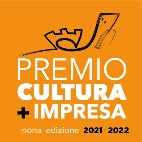 Estese fino al 14 marzo le iscrizioni alla IX edizione del Premio CULTURA + IMPRESA Lavori in corso nel principale riconoscimento italiano di benchmarking culturale con la novità della Menzione speciale Arte Contemporanea + ImpresaÈ esteso fino a lunedì 14 marzo il termine per le iscrizioni alla IX edizione del Premio CULTURA + IMPRESA, il più importante appuntamento italiano di benchmarking del rapporto tra cultura e comunicazione d’impresa che premia i migliori progetti in Italia che vedono la collaborazione tra istituzioni e operatori culturali pubblici e privati con aziende, agenzie di comunicazione e fondazioni erogative. L’obiettivo è favorire un dialogo sempre più strategico e stretto ‘Sistema Cultura’ e ‘Sistema Impresa’ valorizzando chi si è distinto in questo settore. L’iscrizione è gratuita sulla piattaforma https://culturapiuimpresa.apply-idea360.com/.Questa edizione si arricchisce della menzione speciale Arte Contemporanea + Impresa, in collaborazione con ARTISSIMA, che andrà al progetto che nel 2021 ha saputo associare meglio la comunicazione d’impresa all’arte contemporanea nelle sue diverse forme (arti visive, installazioni multimediali, urban arts, digital art, fotografia).Le categorie per le quali è possibile candidarsi sono Sponsorizzazioni e Partnership Culturali, Produzioni Culturali d’Impresa e Art Bonus. Sono inoltre confermate le menzioni speciali: Corporate Cultural Responsibility, per la valorizzazione dei progetti che hanno investito nella responsabilità sociale in collaborazione con Il Salone della CSR e dell’Innovazione Sociale; Under 35, in collaborazione con Patrimonio Cultura e dedicata ai prodotti culturali realizzati dai giovani under 35; Digital Innovation in Arts, tema strategico per l’Arte e la Cultura del nostro Paese al quale sono riservate 2 menzioni speciali in collaborazione con Fondazione Italiana Accenture; Networking in Arts, al miglior progetto che ha intrapreso la buona pratica di creare e governare efficacemente pool di partner privati intorno a uno specifico progetto culturale.  Ai vincitori delle tre categorie principali verranno consegnati i nuovi Premi d’Artista, mentre alle menzioni speciali saranno riservati premi formativi, master in management e promozione culturale offerti da: Fondazione Fitzcarraldo, IULM, Il Sole24Ore Business School, Scuola di Fundraising Roma, Upa. I riconoscimenti saranno consegnati dal Comitato CULTURA + IMPRESA, presieduto da Francesco Moneta, durante il workshop di premiazione previsto a Milano nel maggio 2022. Per partecipare al Premio bisogna iscriversi gratuitamente sulla piattaforma https://culturapiuimpresa.apply-idea360.com/.I patrocinatori del Premio CULTURA + IMPRESA 2021-2022 sono: Comune di Milano, Ministero della Cultura, ACRI, ALES, ANCI, Artissima, Assif, Assifero, Federculture, FERPI, Fondazione Italiana Accenture, Patrimonio Cultura, Prioritalia, Salone della CSR e dell’Innovazione Sociale, Sodalitas, UNA. Con le media partnership di: AgCult, Artribune, Il Giornale dell’Arte.Ufficio Stampa: Federico Manzoni -	federico.manzoni@theroundtable.it - 334 1992054 